                                   Математическое развитие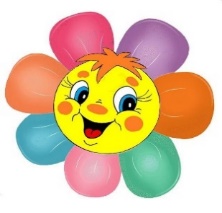 Уважаемые родители! Предлагаем вам, совместно с ребенком, погрузиться в увлекательный мир знаний. Сегодня мы с вами поиграем в интересные игры.В играх с ребенком закрепляем умение классифицировать множества по двум свойствам (цвет и форма; размер и форма). Продолжаем развивать умение находить и наощупь определять геометрические фигуры, называть их. Повторяем с ребенком геометрические фигуры.Уважаемые родители, приготовьте для игр мешочек, набор геометрических фигур разного цвета.Предлагаем взять любую любимую игрушку вашего ребенка и мешочек для игры, прочитайте стихотворение:Я -  чудесненький мешочек,Вам, ребята, я дружочек.Очень хочется мне знать,Как вы любите играть?Игрушка загадывает загадки: «Если отгадаете, то узнаете, что в мешочке»: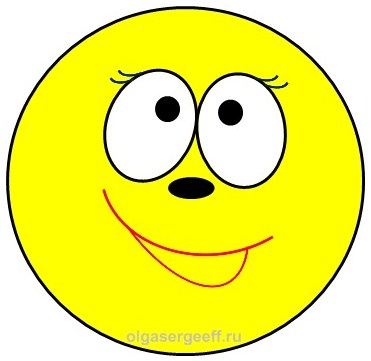 Нет углов у меня,И похож на блюдце я,На тарелку и на крышку,На кольцо, на колесо.Кто же я такой, друзья?(Круг)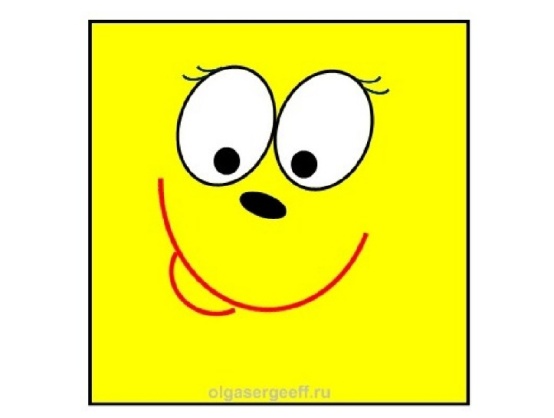 Он давно знаком со мной,Каждый угол в нём –прямой. Все четыре стороны Одинаковой длины.Вам его представить рад,А зовут его...(Квадрат)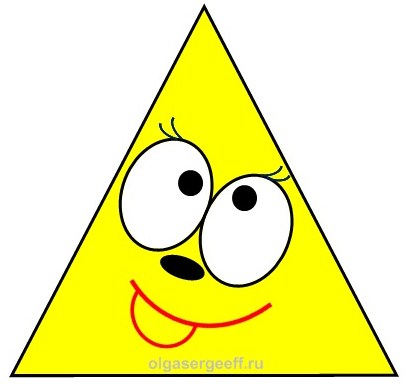 Три угла, три стороны,Могут разной быть длины.Если стукнешь по углам,То скорей подскочишь сам.(Треугольник)Предлагаем вам поиграть со своим малышом еще в одни, не менее интересные, игры.Игра «Чудесный мешочек» Предложите своему ребенку рассмотреть, что находится в мешочке. Доставая фигуру, пусть он определит ее форму, цвет. Затем ребенок должен закрыть глаза, а вы спрячьте фигуру в мешочек, малыш на ощупь определяет форму фигуры, называет ее.Игра с обручами (см. рисунок ниже)Предложите ребенку, определить по каким свойствам (цвет, форма, размер) собраны в кругах геометрические фигуры. Спросите, почему он думает именно так?Первый круг: размер и форма. В первом круге все маленькие треугольники.Второй круг: размер и цвет. Во втором все большие квадраты синего цвета. 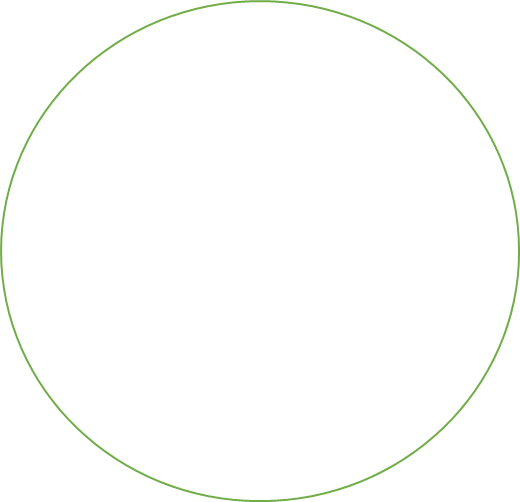 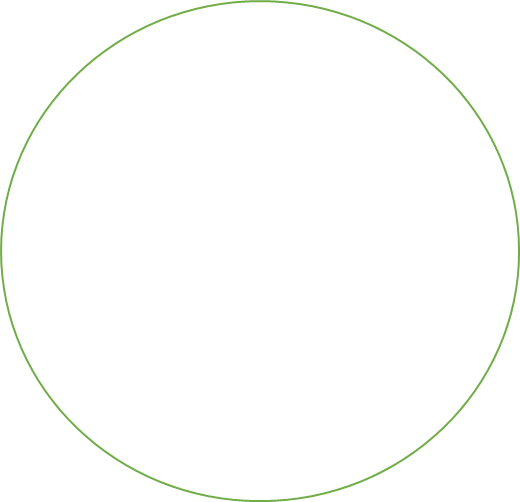 Дидактическая игра «Найди и покажи геометрическую фигуру».А в этой игре попросите ребенка найти ту фигуру, какую вы назовёте, какого она цвета и размера? Если ребенок хорошо справился с заданием, то  можно с ним посчитать -  сколько каких фигур на картинках и какого они  цвета, что составлено из геометрических фигур.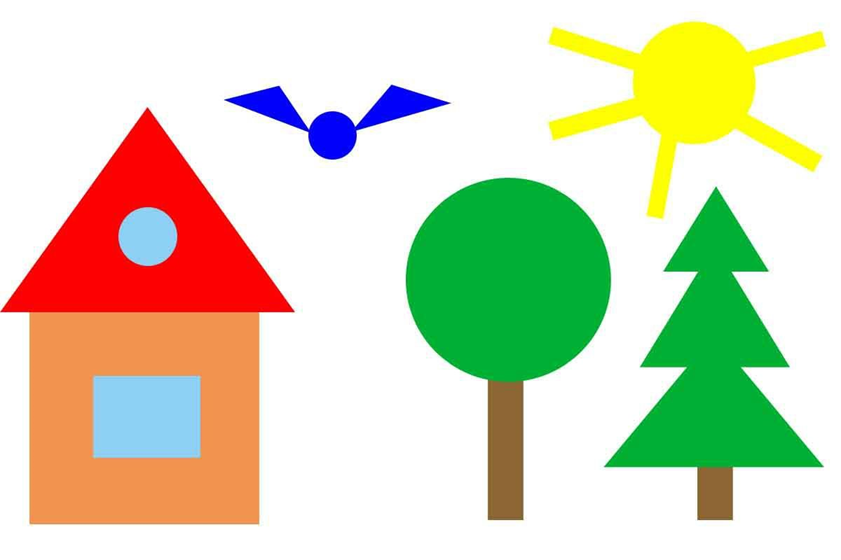 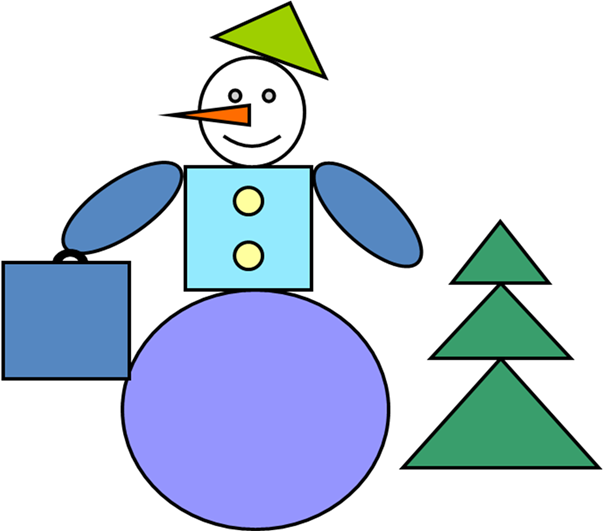 Надеемся, что вам понравилось окунуться вместе со своим ребенком в мир математики, ведь это очень интересно и увлекательно! Математика – Царица наук! Пусть ваш малыш подружится с ней с раннего детства!До новых встреч! Успехов вам и вашим детям!С уважением, воспитатели МБДОУ ДС «Чебурашка» г. Волгодонска